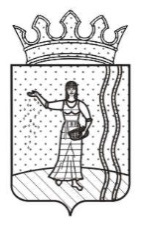 РЕШЕНИЕДУМЫ ОКТЯБРЬСКОГО ГОРОДСКОГО ОКРУГАПЕРМСКОГО КРАЯОб утверждении Порядка установки и эксплуатации рекламных конструкций на территории Октябрьского городского округа Пермского краяПринято ДумойОктябрьского городского округаПермского края 00 июня  2023 годаВ соответствии со ст. 447-449 Гражданского кодекса Российской Федерации, п. 26.1 ч. 1 ст. 16 Федерального закона от 06 октября 2003 № 131-ФЗ "Об общих принципах организации местного самоуправления в Российской Федерации", ст. 19 Федерального закона от 13 марта 2006 № 38-ФЗ "О рекламе", Постановлением Правительства Пермского края от 09 сентября 2013 № 1190-п "О реализации на территории Пермского края норм Федерального закона от 13 марта 2006 № 38-ФЗ "О рекламе", Уставом Октябрьского городского округа Пермского края, Дума Октябрьского городского округа РЕШАЕТ:     1. Утвердить прилагаемый Порядок установки и эксплуатации рекламных конструкций на территории Октябрьского городского округа Пермского края.2. Настоящее решение вступает в силу со дня обнародования и подлежит размещению на официальном сайте.3. Контроль за исполнением настоящего решения возложить на председателя Комитета земельно-имущественных отношений и градостроительной деятельности администрации Октябрьского городского округа Пермского края Мережникову Е.Ю.Председатель Думы Октябрьского городского округа	                                          	       Т.В. МихееваГлава городского округа –глава администрации Октябрьскогогородского округа 		                                                                  Г.В.Поезжаев 00.06.2023 № 000                                                                          УТВЕРЖДЕН:                                                                                                                 решением Думы  Октябрьского                                                                                                городского округа  Пермского края                                                                                                                                                                                                                                           от 00.06.2023 № 000Порядокустановки и эксплуатации рекламных конструкций на территории Октябрьского городского округа Пермского края1. Общие положения1.1. Настоящий Порядок разработан  в соответствии Федеральным законом от 06.10.2003 № 131-ФЗ «Об общих принципах организации местного самоуправления в Российской Федерации», ст. 19 Федерального закона от 13 марта 2006 № 38-ФЗ "О рекламе", постановлением Правительства Пермского края от 09 сентября 2013 № 1190-п "О реализации на территории Пермского края норм Федерального закона от 13 марта 2006 № 38-ФЗ "О рекламе", Уставом Октябрьского  городского округа Пермского края, устанавливающими требования, предъявляемые к наружной рекламе и регламентирует правоотношения, связанные с установкой и эксплуатацией рекламных конструкций на земельных участках, зданиях либо ином недвижимом имуществе, расположенном на территории Октябрьского городского округа (далее Округ, городской округ).        1.2. Настоящее решение регулирует порядок оформления, выдачи и регистрации разрешений на установку и эксплуатацию рекламных конструкций, порядок учета установленных рекламных конструкций, порядок контроля за установкой и эксплуатацией рекламных, порядок демонтажа рекламных конструкций, установленных с нарушением действующего законодательства.         Требования настоящего решения в части получения разрешений не распространяются на витрины, киоски, лотки, передвижные пункты торговли  в случае размещения рекламы непосредственно на указанных объектах (без использования конструкций и приспособлений, предназначенных только для размещения рекламы).     Требования настоящего решения не распространяются на политическую рекламу, в том числе предвыборную агитацию и агитацию по вопросам референдума.      Настоящее решение определяет единый стиль оформления рекламных конструкций на всех территориях размещения в Округе. Требования к внешнему виду рекламной конструкции установлены с учетом особенностей архитектурного облика сложившейся застройки Округа в целях его охраны.     1.3. Настоящий Порядок обязателен для исполнения всех юридических лиц независимо от форм собственности и ведомственной принадлежности, а также физических лиц, принимающих участие в деятельности по размещению, установке и эксплуатации рекламной конструкции на территории Октябрьского городского округа.    1.4. Разрешения на установку и эксплуатацию рекламных конструкций, оформленные до вступления в силу настоящего Порядка, сохраняют свою силу до истечения срока их действия.     1.5. В настоящем Положении используются следующие основные понятия:1.5.1. Рекламные конструкции - технические средства стабильного территориального размещения, виды которых в том числе определены в Законе о рекламе, постановлении Правительства Пермского края от 09.09.2013 № 1190-п "О реализации на территории Пермского края норм Федерального закона от 13 марта 2006 г. № 38-ФЗ "О рекламе", используемые в целях распространения рекламы, социальной рекламы.В зависимости от площади информационного поля рекламные конструкции поделены на следующие группы:рекламные конструкции малого формата - рекламные конструкции, площадь одного информационного поля которых не превышает 4,5 кв. м;рекламные конструкции среднего формата - рекламные конструкции, площадь одного информационного поля которых составляет свыше 4,5 кв. м, но не превышает 10 кв. м;рекламные конструкции крупного формата - рекламные конструкции, площадь одного информационного поля которых составляет свыше 10 кв. м, но не превышает 18 кв. м;рекламные конструкции особо крупного формата - рекламные конструкции, площадь одного информационного поля которых составляет свыше 18 кв. м.    1.5.2. Виды рекламных конструкций:рекламный щит - отдельно стоящая рекламная конструкция, устанавливаемая на фундамент, опорную стойку, состоящая из одного или нескольких рекламных полей, размер каждого из которых не превышает 6 x 3 м;билборд  - рекламный щит большого размера для размещения наружной рекламы, устанавливаемый вдоль трасс, улиц и в других многолюдных местах.Щит представляет собой раму, обитую листами оцинкованной стали или фанеры, покрытую атмосфероустойчивыми составами, закреплённую на опоре, размер которого составляет 6,0 x 3,0 м по контуру;ситиборд - отдельно стоящая рекламная конструкция, устанавливаемая на фундамент, опорную стойку, имеющая одну, либо две внешние поверхности для размещения информации  размером 4x3 м по контуру;сити-формат - отдельно стоящая рекламная конструкция, устанавливаемая на фундамент, опорную стойку, состоящая из одного или двух информационных полей, размер каждого из которых составляет 1,2 x 1,8 м по контуру;суперборд - отдельно стоящая рекламная конструкция, устанавливаемая на фундамент, опорную стойку, состоящая из одного, двух или трех информационных полей, размер каждого из которых составляет 12 x 4 м или 8 x 4 м;суперсайт - отдельно стоящая рекламная конструкция, устанавливаемая на фундамент, опорную стойку, состоящая из одного, двух или трех  информационных полей, размер каждого из которых составляет 15 x 5 м или 12 x 5 м;светодиодный экран - устройство отображения и передачи визуальной информации (дисплей, телевизор, монитор), устанавливаемое как отдельно стоящая рекламная конструкция либо смонтированное на фасаде зданий/сооружений;панель-кронштейн - двусторонняя плоскостная рекламная конструкция, монтируемая и располагаемая на опорах наружного освещения, контактной сети или на собственных опорах как отдельно стоящая рекламная конструкция;флагшток/вымпел - отдельно стоящая рекламная конструкция, устанавливаемая на фундамент и опорную стойку, состоящая из металлического каркаса, предназначенного для размещения и распространения наружной рекламы, в виде мягкого полотнища;электронное табло - графическая, текстовая либо иная информация рекламного характера, которая размещается на специальных временных или стационарных конструкциях, расположенных на открытой местности, а также на внешних поверхностях зданий, сооружений, на элементах уличного оборудования.стела - плоскостная или объемно-пространственная отдельно стоящая рекламная конструкция индивидуального исполнения.1.5.3. Временные рекламные конструкции - рекламные конструкции, срок установки которых обусловлен их функциональным назначением и местом установки (строительные сетки, ограждения строительных площадок, мест торговли и иных подобных мест, другие аналогичные технические средства) и составляет не более двенадцати месяцев.1.5.4. Владелец рекламной конструкции  (также - рекламораспространитель) - собственник рекламной конструкции либо иное лицо, обладающее вещным правом на рекламную конструкцию или правом владения и пользования рекламной конструкцией на основании договора с ее собственником.1.5.5. Информационное  поле рекламной конструкции - поверхность (часть) рекламной конструкции, предназначенная для распространения рекламы, социальной рекламы.1.5.6. Договор на установку и эксплуатацию рекламной конструкции - договор, заключаемый между владельцем рекламной конструкции и собственником земельного участка, здания, строения, сооружения, к которому присоединяется рекламная конструкция, либо с лицом, управомоченным собственником такого имущества, в том числе с арендатором.Договор на установку и эксплуатацию рекламной конструкции на земельном участке, здании, строении, сооружении, находящемся в муниципальной собственности, либо на земельном участке, государственная собственность на который не разграничена – заключается  между владельцем рекламной конструкции и уполномоченным органом.1.5.7. Требования к соответствию рекламных конструкций внешнему архитектурному облику - требования, установленные с учетом особенностей архитектурного облика сложившейся застройки населенных пунктов округа.1.5.8. Социальная реклама - информация, распространяемая любым способом, в любой форме и с использованием любых средств, адресованная неопределенному кругу лиц и направленная на достижение благотворительных и иных общественно полезных целей, а также обеспечение интересов государства.1.5.9. Требования к безопасности рекламных конструкций и их территориальному размещению - требования к рекламным конструкциям, процессам проектирования, производства, размещения, монтажа, наладки, эксплуатации и утилизации рекламных конструкций, устанавливаемые техническим регламентом в соответствии с частью 4 статьи 19 Закона о рекламе, статьями 6, 7 Федерального закона от 27.12.2002 № 184-ФЗ "О техническом регулировании", а до вступления соответствующего технического регламента в силу - нормативными правовыми актами Российской Федерации и нормативными документами федеральных органов исполнительной власти (включая документы по стандартизации, закрепляющие требования к установке и эксплуатации рекламных конструкций, являющиеся обязательными), в том числе ГОСТ Р 52044-2003 "Наружная реклама на автомобильных дорогах и территориях городских и сельских поселений. Общие технические требования к средствам наружной рекламы. Правила размещения".1.5.10. Проект рекламной конструкции и ее территориального размещения - графические и текстовые документы, которые в отдельности или в совокупности определяют состав и устройство рекламной конструкции и содержат необходимые данные для ее разработки или изготовления, контроля, приемки, эксплуатации и ремонта, включая необходимые чертежи и расчеты, позволяющие обеспечить безопасность рекламной конструкции в промежуток времени от изготовления рекламной конструкции до ее утилизации.1.5.11. Схема размещения рекламных конструкций - документ, определяющий места размещения рекламных конструкций, типы и виды рекламных конструкций, установка которых допускается в данных местах.         2. Общие требования к размещению и эксплуатации рекламныхконструкций2.1. Рекламные конструкции в зависимости от типа и вида рекламной конструкции, применяемые  в границах городского округа на земельном участке, здании или ином недвижимом имуществе, которое находится в муниципальной собственности, либо на земельном участке, государственная собственность на который не разграничена, подразделяются на:2.1.1. рекламные конструкции, для которых установлен срок заключения договора на установку и эксплуатацию 10 лет:- суперборд ;- светодиодный экран;- стела.2.1.2. Рекламные конструкции, для которых установлен срок заключения договора на установку и эксплуатацию 8 лет:- ситиборд;- рекламный щит;- билборд .2.1.3. Рекламные конструкции, для которых установлен срок заключения договора на установку и эксплуатацию 5 лет:- панель-кронштейн;- сити-формат;- флагшток/вымпел;- электронное табло.2.1.4. На территории зоны действия ограничений по условиям охраны объектов культурного наследия регионального значения запрещается размещение отдельно стоящих рекламных конструкций и (или) рекламных конструкций, монтируемых на столбах освещения, электрических сетей или сетей связи в соответствии с действующим законодательством Пермского края.Размещение наружной рекламы на объектах культурного наследия (памятниках истории и культуры) народов Российской Федерации, включенных в единый государственный реестр объектов культурного наследия (памятников истории и культуры) народов Российской Федерации, их территориях допускается в случаях и на условиях, которые предусмотрены Федеральным законом от 25 июня 2002 года N 73-ФЗ "Об объектах культурного наследия (памятниках истории и культуры) народов Российской Федерации", с соблюдением требований к рекламе и ее распространению, установленных выше названным Федеральным законом.2.2. Установка рекламной конструкции допускается при наличии разрешения на установку и эксплуатацию рекламной конструкции. В случае самовольной установки рекламной конструкции она подлежит демонтажу на основании предписания Комитета земельно-имущественных отношений и градостроительной деятельности администрации Октябрьского городского округа Пермского края (далее Комитет).2.3. Установка и эксплуатация рекламной конструкции осуществляются ее владельцем на основании договора с собственником земельного участка, здания или иного недвижимого имущества, к которому присоединяется рекламная конструкция, либо с лицом, управомоченым собственником такого имущества, в том числе с арендатором.В случае если для установки и эксплуатации рекламной конструкции предполагается использовать общее имущество собственников помещений в многоквартирном доме, заключение договора на установку и эксплуатацию рекламной конструкции возможно только при наличии согласия собственников помещений в многоквартирном доме, полученного в порядке, установленном Жилищным кодексом Российской Федерации. Заключение такого договора осуществляется лицом, уполномоченным на его заключение общим собранием собственников помещений в многоквартирном доме.В случае если недвижимое имущество, к которому присоединена рекламная конструкция, передано в доверительное управление, договор на установку и эксплуатацию рекламной конструкции заключается с доверительным управляющим при условии, что договор доверительного управления не ограничивает доверительного управляющего в совершении таких действий с соответствующим имуществом.По окончании срока действия договора, обязательства сторон по договору прекращаются.2.4. Установка рекламной конструкции на земельном участке, здании, и иных объектах недвижимости, находящихся в муниципальной собственности, или земельных участках, государственная собственность на которые не разграничена, осуществляется на основании Договора  на установку и эксплуатацию рекламной конструкции на земельном участке, здании или ином недвижимом имуществе, находящимся в муниципальной собственности Октябрьского городского округа Пермского края, либо на земельном участке, государственная собственность на котором не разграничена, который заключается по результатам электронного аукциона в соответствии с утвержденной Схемой размещения рекламных конструкций на территории Октябрьского городского округа Пермского края.2.4.1. Порядок заключения договора, расчет размера начальной цены лота аукциона на право заключения договора  установлены Порядком  организации и проведения торгов в форме аукциона в электронной форме на право заключения договора на установку и эксплуатацию рекламных конструкций на территории Октябрьского городского округа Пермского края, утвержденным местной администрацией.            2.4.2. Плата по договору на установку и эксплуатацию рекламной конструкции на земельном участке, здании, строении, сооружении, находящемся в муниципальной собственности, либо на земельном участке, государственная собственность на который не разграничена, является доходом бюджета Октябрьского городского округа.2.5. Победитель торгов обязан в течение года со дня выдачи разрешения на установку и эксплуатацию рекламной конструкции установить конструкцию в соответствии с договором на установку и эксплуатацию рекламной конструкции.2.6. На период действия договора владелец рекламной конструкции имеет право беспрепятственного доступа к недвижимому имуществу, к которому присоединяется рекламная конструкция, и пользования этим имуществом для целей, связанных с осуществлением прав владельца рекламной конструкции, в том числе с ее эксплуатацией, техническим обслуживанием и демонтажем.2.7. После произведенного демонтажа на месте установки рекламных конструкций должны быть проведены работы по восстановлению нарушенных объектов недвижимости и (или) территории, в соответствии с заключенным договором.2.8. Лицо, которому выдано разрешение на установку и эксплуатацию рекламной конструкции, обязано уведомить Комитет обо всех фактах возникновения у третьих лиц прав в отношении этой рекламной конструкции (сдача рекламной конструкции в аренду, внесение рекламной конструкции в качестве вклада по договору простого товарищества, заключение договора доверительного управления, иные факты).3. Порядок  выдачи и аннулирования разрешений на установкурекламных конструкций        3.1.  Уполномоченным органом, участвующим в процессе установки рекламных конструкций на территории Октябрьского городского округа, является Комитет земельно-имущественных отношений и градостроительной деятельности администрации Октябрьского городского округа Пермского края, который :- принимает и регистрирует заявления на установку и эксплуатацию рекламной конструкции, по форме согласно приложению  1 к настоящему Порядку;- выдает разрешение на установку и эксплуатацию рекламной конструкции и/или отказывает в выдаче разрешения, по форме согласно приложениям  2, 3 к настоящему Порядку;- аннулирует выданные разрешения на установку и эксплуатацию рекламных конструкций в случаях, предусмотренных законодательством Российской Федерации, по форме согласно приложению 4 к настоящему Порядку;- выдает предписания на демонтаж незаконно (самовольно) установленных рекламных конструкций в случаях, предусмотренных законодательством Российской Федерации, по форме согласно приложению 5 к настоящему Порядку;- обеспечивает организацию демонтажа незаконно (самовольно) установленных рекламных конструкций в случаях, предусмотренных законодательством Российской Федерации, настоящим Порядком;      - осуществляет организацию торгов на право установки и эксплуатации рекламных конструкций на зданиях, строениях, сооружениях, земельных участках, находящихся в собственности Октябрьского городского округа, либо на земельных участках, государственная собственность на которые не разграничена, расположенных на территории Октябрьского городского округа, в соответствии с Законом о рекламе, постановлением Администрации Октябрьского городского округа «Об утверждении Порядка организации и проведения торгов в форме аукциона в электронной форме на право заключения договора на установку и эксплуатацию рекламных  конструкций на территории Октябрьского городского округа Пермского края»;- осуществляет контроль за поступлением в бюджет Октябрьского городского округа государственной пошлины за выдачу разрешения на установку и эксплуатацию рекламной конструкции и доходов по договорам  на установку и эксплуатацию рекламных конструкций, установленных на зданиях, строениях, сооружениях, земельных участках, находящихся в собственности Октябрьского городского округа, либо на земельных участках, государственная собственность на которые не разграничена, расположенных на территории Октябрьского городского округа;- осуществляет учет рекламных конструкций.3.2. Порядок обращения за оформлением разрешения на установку и эксплуатацию рекламных конструкций:3.2.1. разрешение на установку и эксплуатацию рекламной конструкции, выдается в порядке, предусмотренном административным регламентом предоставления муниципальной услуги "Выдача разрешения на установку и эксплуатацию рекламной конструкции на соответствующей территории, аннулировании такого разрешения", утвержденным постановлением Администрации  Октябрьского городского округа от 31.01.2022 № 61-266-01-05;3.2.2. разрешение на установку и эксплуатацию рекламной конструкции выдается по заявлению собственника или иного законного владельца недвижимого имущества, к которому планируется присоединить рекламную конструкцию, либо по заявлению владельца рекламной конструкции (далее - Заявитель);3.2.3. заявление о выдаче разрешения на установку и эксплуатацию рекламной конструкции (далее - Заявление) оформляется по форме согласно приложению 1 к настоящему Порядку и передается в Комитет. Прием Заявления и документов, предусмотренных в пункте 3.2.3 настоящего Положения, осуществляется должностным лицом Комитета.3.2.4. к Заявлению прилагаются:а) данные о Заявителе - физическом лице, данные о государственной регистрации юридического лица или о государственной регистрации физического лица в качестве индивидуального предпринимателя запрашиваются должностным лицом Управления градостроительства в федеральном органе исполнительной власти, осуществляющем государственную регистрацию юридических лиц, физических лиц в качестве индивидуальных предпринимателей и крестьянских (фермерских) хозяйств;б) письменное согласие собственника или иного законного владельца недвижимого имущества на присоединение к этому имуществу рекламной конструкции (с копиями документов, подтверждающих сведения о собственнике, и правоустанавливающих документов на объекты недвижимости), если Заявитель не является собственником или иным законным владельцем данного имущества. Согласие собственника должно содержать указание срока действия Договора на установку рекламной конструкции, заключаемого между владельцем рекламной конструкции и собственником или иным законным владельцем соответствующего недвижимого имущества. Если недвижимое имущество, к которому планируется присоединить рекламную конструкцию, находится в собственности или ином законном владении Заявителя, то к Заявлению прикладываются копии правоустанавливающих документов на это недвижимое имущество. В случае если для установки и эксплуатации рекламной конструкции необходимо использование общего имущества собственников помещений в многоквартирном доме, документом, подтверждающим согласие этих собственников, является протокол общего собрания собственников помещений в многоквартирном доме;в) проект рекламной конструкции и ее территориального размещения на одно рекламное место;г) при обращении с Заявлением о выдаче разрешения доверенного лица Заявителя к Заявлению прилагается доверенность;      д) оригинал платежного документа об уплате государственной пошлины, (размер которой установлен пп. 105 п. 1 ст. 333.33 НК РФ).3.2.5. При отсутствии оснований для отказа в регистрации Заявления, предусмотренных в подпункте 3.2.6 настоящего Порядка, должностные лица Комитета регистрируют Заявление в момент обращения Заявителя.Регистрация Заявлений осуществляется путем внесения в журнал регистрации входящей корреспонденции Комитета. Журнал регистрации ведется на бумажном носителе.Записи в журнале регистрации ведутся в хронологическом порядке.3.2.6. Комитет отказывает в регистрации Заявления, если:а) Заявление подано не в соответствии с установленной формой;б) к Заявлению не приложены какие-либо документы, перечисленные в подпункте 3.2.4 настоящего Порядка;в) Заявление подано ненадлежащим лицом;г) Заявление подписано ненадлежащим лицом.Отказ в регистрации Заявления оформляется в письменной форме, должен быть мотивирован, содержать основание для его совершения (со ссылкой на конкретное основание, предусмотренное в настоящем Порядке). Отказ в регистрации Заявления вручается Заявителю. При этом прилагаемые к Заявлению документы возвращаются Заявителю. В случае повторного обращения документы, прилагаемые к Заявлению, представляются вновь.3.2.7. При отсутствии оснований для отказа в регистрации Заявления, предусмотренных в подпункте 3.2.6. настоящего Порядка, Комитет приступает к процедуре принятия решения о выдаче (об отказе в выдаче) разрешения на установку и эксплуатацию рекламной конструкции.3.2.8. Отказ в выдаче разрешения на установку и эксплуатацию рекламной конструкции выдается исключительно по следующим основаниям:1) несоответствие проекта рекламной конструкции и ее территориального размещения требованиям технического регламента;2) несоответствие установки рекламной конструкции в заявленном месте Схеме размещения рекламных конструкций;3) нарушение требований нормативных актов по безопасности движения транспорта;4) нарушение внешнего архитектурного облика сложившейся застройки Округа;5) нарушение требований законодательства Российской Федерации об объектах культурного наследия (памятниках истории и культуры) народов Российской Федерации, их охране и использовании;6) нарушение требований, установленных частями 5.1, 5.6, 5.7 статьи 19 Федерального закона N 38-ФЗ.3.3. Оформление и выдача разрешения на установку рекламной конструкции либо отказа в его выдаче:3.3.1. разрешение оформляется в соответствии с формой, утвержденной в приложении 2 к настоящему Порядку;3.3.2. разрешение в письменной форме о выдаче  или мотивированный отказ в выдаче разрешения должны быть направлены Комитетом Заявителю в течение двух месяцев с момента регистрации в установленном порядке заявления и документов, необходимых для принятия решения о предоставлении муниципальной услуги, до момента получения  результата о предоставлении муниципальной услуги;       3.3.3. разрешение выдается на каждую рекламную конструкцию на срок действия договора на установку и эксплуатацию рекламной конструкции, на земельном участке, здании и ином недвижимом имуществе, находящемся в муниципальной собственности, либо на земельном участке, государственная собственность на которое не разграничена;3.3.4. в случае если владелец рекламной конструкции является собственником недвижимого имущества, к которому присоединяется рекламная конструкция, разрешение выдается на срок, указанный в Заявлении, при условии соответствия указанного срока предельным срокам, которые установлены нормативными актами Пермского края и на которые могут заключаться договоры на установку и эксплуатацию рекламных конструкций, а разрешение в отношении временной рекламной конструкции - на срок, указанный в Заявлении, но не более чем на двенадцать месяцев.3.4. Рекламные конструкции, устанавливаемые на земельных участках, зданиях, ином недвижимом имуществе, находящемся в муниципальной собственности, либо на земельном участке, государственная собственность на которое не разграничена, размещаются на основании Торгов проводимых в форме открытого аукциона на право заключения договора на установку рекламной конструкции на земельных участках, зданиях и ином недвижимом имуществе, находящемся в муниципальной собственности, либо на земельном участке, государственная собственность на которое не разграничена. Порядок заключения договора на установку и эксплуатацию рекламных конструкций с победителем электронного аукциона установлен в соответствии с Порядком  организации и проведения торгов в форме аукциона в электронной форме на право заключения договора на установку и эксплуатацию рекламных конструкций на территории Октябрьского городского округа Пермского края, утверждённым постановлением Администрации Октябрьского городского округа Пермского края.3.5. Порядок аннулирования и признания недействительным разрешения на установку рекламной конструкции:3.5.1. разрешение должно быть аннулировано или признано недействительным по основаниям, предусмотренным Федеральным законом N 38-ФЗ и настоящим Порядком;3.5.2. Решение об аннулировании разрешения на установку и эксплуатацию рекламной конструкции оформляется по форме согласно приложению 4 к настоящему Порядку.3.5.3. В соответствии с Законом о рекламе Комитет принимает решение об аннулировании разрешения в следующих случаях:  3.5.3.1. в течение месяца со дня поступления в Комитет от владельца рекламной конструкции уведомления в письменной форме о своем отказе от дальнейшего использования разрешения;  3.5.3.2. в течение месяца со дня поступления в Комитет от собственника или иного законного владельца недвижимого имущества, к которому присоединена рекламная конструкция, документа, подтверждающего прекращение договора на установку и эксплуатацию рекламной конструкции, заключенного между таким собственником или таким владельцем недвижимого имущества и владельцем рекламной конструкции;   3.5.3.3. в случае, если рекламная конструкция не установлена в течение года со дня выдачи разрешения или со дня демонтажа рекламной конструкции ее владельцем в период действия разрешения;   3.5.3.4. в случае, если рекламная конструкция используется не в целях распространения рекламы, социальной рекламы;   3.5.3.5. в случае, если разрешение выдано лицу, заключившему договор на установку и эксплуатацию рекламной конструкции с нарушением требований, установленных Законом о рекламе, настоящим Порядком, либо результаты аукциона на право заключения договора на установку и размещение рекламной конструкции признаны недействительными в соответствии с законодательством Российской Федерации;   3.5.3.6. в случае, если лицо, которому выдано разрешение, не уведомило Комитет о любом факте возникновения у третьих лиц прав в отношении этой рекламной конструкции (сдача рекламной конструкции в аренду, внесение рекламной конструкции в качестве вклада по договору простого товарищества, заключение договора доверительного управления, иные факты).3.5.4. Решение об аннулировании разрешения на установку и эксплуатацию рекламной конструкции в течение десяти рабочих дней со дня его принятия направляется лицу, на имя которого оно было выдано, письмом либо вручается лично. В случае направления указанного решения об аннулировании разрешения по почте заказным письмом, датой вручения этого уведомления считается шестой день, считая с даты отправления заказного письма.3.5.5. Решение об аннулировании разрешения может быть обжаловано в судебном порядке.4. Организация контроля над установкой, техническим состоянием рекламных конструкций4.1. После получения разрешения лицо, на имя которого выдано разрешение, обязано установить рекламную конструкцию в течение года после получения разрешения.4.2. В течение недели после установки рекламной конструкции владелец данной конструкции обязан уведомить Комитет о ее установке и обеспечить приемку рекламной конструкции рабочей группой.4.3. На основании полученного уведомления об установке рекламной конструкции Комитет организует приемку установленной рекламной конструкции.Приемка установленной рекламной конструкции осуществляется в присутствии ее владельца (его представителя).Неявка владельца рекламной конструкции, извещенного надлежащим образом о дате и времени приемки рекламной конструкции, не является основанием для отложения приемки. Приемка рекламной конструкции в данном случае производится в отсутствие ее владельца.4.4. Приемка рекламных конструкций осуществляется рабочей группой, состав которой утверждается приказом председателя Комитета.4.5. По результатам приемки установленной рекламной конструкции оформляется акт приемки рекламной конструкции по установленной форме (приложение 8 к настоящему Порядку).Акт приемки рекламных конструкций может содержать заключение о допуске рекламной конструкции к эксплуатации либо об отказе в допуске рекламной конструкции к эксплуатации.4.6. При наличии недостатков, под которыми понимаются отклонения от согласованной технической документации, в том числе проектов рекламной конструкции, владелец рекламной конструкции в течение двадцати рабочих дней после получения акта, составленного по результатам приемки, обязан устранить выявленные недостатки.4.7. В случае если владелец рекламной конструкции не выполняет требования пункта 4.6 настоящего Порядка либо не устранил выявленные недостатки в течение срока, указанного в пункте 4.6 настоящего Порядка, или устранил их в неполном объеме, разрешение на установку данной рекламной конструкции может быть признано недействительным в установленном законом порядке.5. Демонтаж рекламных конструкций5.1. Рекламная конструкция, установленная без разрешения на установку и эксплуатацию рекламной конструкции, либо рекламная конструкция, на которую в момент ее установки и эксплуатации разрешение было выдано, но впоследствии аннулировано или признано недействительным, считается самовольной.5.2. Выявление и учет самовольно установленных и эксплуатируемых на территории Октябрьского городского округа рекламных конструкций осуществляется Комитетом в результате осуществления плановых и внеплановых выездов и осмотров территории Октябрьского городского округа, а также по информации, предоставляемой в Комитет.5.3. Выявление самовольно установленных рекламных конструкций оформляется актом Комитета по форме согласно приложению 6 к настоящему Порядку, к которому прилагаются фотографии рекламной конструкции с описанием месторасположения.5.4. В течение 10 рабочих дней со дня выявления самовольно установленной рекламной конструкции владельцу рекламной конструкции Комитетом выдается предписание о демонтаже самовольно установленной и эксплуатируемой рекламной конструкции. Предписание вручается под роспись юридическому или физическому лицу либо направляется по почте заказным письмом. 5.5. Предписание о демонтаже самовольно установленной и эксплуатируемой рекламной конструкции оформляется по форме согласно приложению 5 к настоящему Порядку.5.6. Владелец рекламной конструкции обязан осуществить демонтаж рекламной конструкции в срок, указанный в предписании о демонтаже рекламной конструкции, установленной и (или) эксплуатируемой без разрешения, срок действия которого не истек, а также удалить информацию, размещенную на такой рекламной конструкции, в течение трех дней со дня выдачи указанного предписания.5.7. Если в установленный срок владелец рекламной конструкции не выполнил обязанность по демонтажу рекламной конструкции или владелец рекламной конструкции неизвестен, Комитет выдает предписание о демонтаже рекламной конструкции собственнику или иному законному владельцу недвижимого имущества, к которому присоединена рекламная конструкция, либо земельного участка, на котором расположена рекламная конструкция, за исключением случая присоединения рекламной конструкции к объекту муниципального имущества или к общему имуществу собственников в многоквартирном доме при отсутствии согласия таких собственников на установку и эксплуатацию рекламной конструкции. Собственник или иной законный владелец недвижимого имущества, к которому присоединена рекламная конструкция, либо земельного участка, на котором расположена рекламная конструкция, обязан демонтировать рекламную конструкцию в срок, указанный в предписании.5.8. В случае если ни владелец самовольно установленной и эксплуатируемой рекламной конструкции, ни собственник или иной законный владелец недвижимого имущества, к которому присоединена рекламная конструкция, либо земельного участка, на котором расположена рекламная конструкция, неизвестен, Комитет направляет информацию для публикации уведомления о демонтаже рекламной конструкции в газете "Вперед", а также размещает данную информацию на официальном сайте Администрации Октябрьского городского округа в сети Интернет.5.9. В случае если собственник или иной законный владелец недвижимого имущества, к которому присоединена рекламная конструкция, не выполнил обязанности по демонтажу рекламной конструкции в установленный в предписании срок (в информации, указанной в пункте 5.8 настоящего Порядка), принудительный демонтаж рекламной конструкции, ее хранение или в необходимых случаях уничтожение осуществляется за счет средств бюджета Октябрьского городского округа. По требованию Комитета владелец рекламной конструкции либо собственник или иной законный владелец недвижимого имущества, к которому была присоединена рекламная конструкция, обязан возместить необходимые расходы, понесенные в связи с демонтажем, хранением или в необходимых случаях уничтожением рекламной конструкции.5.10. По завершении демонтажа рекламной конструкции составляется акт о демонтаже самовольно установленной рекламной конструкции с приложением фототаблицы по форме согласно приложению 7 к настоящему Порядку.5.11. В течение 10 рабочих дней, следующих за днем составления акта о демонтаже самовольно установленной рекламной конструкции, Комитет направляет владельцу рекламной конструкции уведомление о произведенном демонтаже с указанием суммы понесенных бюджетом Октябрьского городского округа расходов, связанных с демонтажем самовольно установленной рекламной конструкции. В случае если владелец рекламной конструкции неизвестен, уведомление публикуется на официальном сайте администрации Октябрьского городского округа.5.12. В случае если владелец демонтированной рекламной конструкции в течение 30 дней после получения (размещения) уведомления о произведенном демонтаже обратился в Комитет с заявлением о возврате рекламной конструкции с приложением документов, сведений, подтверждающих право собственности на рекламную конструкцию, и документов, подтверждающих исполнение обязанности по возмещению связанных с демонтажем и хранением рекламной конструкции расходов бюджета Октябрьского городского округа, демонтированная и находящаяся на хранении рекламная конструкция подлежит возврату ее владельцу. Возврат рекламной конструкции владельцу оформляется актом приема-передачи.5.13. Отсутствие в указанные в пункте 5.12 настоящего Порядка сроки заявления владельца рекламной конструкции о ее возврате и не предоставление указанных в пункте 5.12 настоящего Порядка документов рассматривается как оставление вещи с целью отказа от права собственности на нее.5.14. Невостребованные рекламные конструкции по истечении 30 дней со дня демонтажа утилизируются либо переходят в распоряжение лица, с которым заключен договор на демонтаж и хранение самовольно установленных рекламных конструкций.6. Ответственность6.1. За нарушение настоящего Порядка владельцы рекламных конструкций несут административную ответственность в соответствии с действующим законодательством Российской Федерации.6.2. Владелец рекламной конструкции осуществляет эксплуатацию принадлежащих ему средств наружной рекламы в соответствии с проектной документацией, поддерживает их в исправном состоянии с соблюдением всех норм технической безопасности, несет ответственность за безопасную эксплуатацию рекламной конструкции, а также обязанность возмещения ущерба, причиненного третьим лицам в соответствии с действующим законодательством Российской Федерации.7. Заключительные положенияРазмещение рекламных конструкций и информации в процессе подготовки и проведения краткосрочных, сроком  не более 3 дней, мероприятий, в том числе праздничных, спортивных, культурных и прочих акций, может производиться предприятиями и организациями при наличии согласований с собственником земельного участка, здания или иного недвижимого имущества, к которому присоединяется рекламная конструкция, и разрешения, выданного Комитетом.При этом к рекламным конструкциям и информации относится в том числе размещение логотипов, фирменных наименований, товарных марок и знаков спонсоров и организаторов таких акций или мероприятий на рекламоносителях любых видов.                                          Приложение 1                                                                    к Порядку установки и                                                                        эксплуатации рекламных                                                                            конструкций на территории                                                                                    Октябрьского городского округа                                                      Пермского краяЗАЯВЛЕНИЕо выдаче разрешения на установку и эксплуатациюрекламной конструкцииПрошу выдать разрешение на установку и эксплуатацию рекламной конструкции на объекте недвижимости на срок		.1. Данные об объекте недвижимости, на котором планируется установка:1.1. характеристики объекта:		;(наименование объекта, местоположение, адрес, площадь, кадастровый номер)1.2. право на объект недвижимости:		.(право собственности (форма и вид собственности) или иное право пользования (вид права, номер договора, дата заключения, срок)2. Данные рекламной конструкции:2.1. тип и вид рекламной конструкции:		;2.2. место установки рекламной конструкции:		;(адрес, если на земельном участке - указать координатные точки)2.3. площадь информационного поля рекламной конструкции:	;2.4. наличие и тип подсветки рекламной конструкции:		;2.5. данные об уплате госпошлины:		.(указать дату и № платежного документа)Для физического лица:(документ, подтверждающий полномочия представителя)Для юридического лица:М.П.(документ, подтверждающий полномочия представителя)                                         Приложение 2                                                                    к Порядку установки и                                                                        эксплуатации рекламных                                                                            конструкций на территории                                                                                    Октябрьского городского округа                                                      Пермского краяРАЗРЕШЕНИЕна установку и эксплуатацию рекламной конструкции1. Регистрационный номер _________________________________________________.2. Дата выдачи разрешения ________________________________________________.3. Данные о владельце рекламной конструкции:3.1. наименование (Ф.И.О.): ______________________________________________;3.2. местонахождение (место жительства): _________________________________;3.3. основной государственный регистрационный номер <*>: _________________;3.4. дата государственной регистрации <*>: _______________________________;3.5. регистрирующий орган <*>: ___________________________________________;3.6. ИНН <**>: ___________________________________________________________.4.  Данные о собственнике земельного участка, здания или иного недвижимогоимущества, к которому присоединена рекламная конструкция:4.1. форма собственности: ________________________________________________;4.2. наименование (Ф.И.О.): ______________________________________________;5. Данные о рекламной конструкции и месте ее установки:5.1. тип и вид рекламной конструкции: ____________________________________;5.2. площадь информационного поля: _______________________________________;5.3. наличие и тип подсветки: ____________________________________________;5.4. место установки рекламной конструкции:______________________________.6. Срок действия разрешения:с «____» _______________ 20____ г. по «____» ________________ 20___ г.Должность ответственноголица уполномоченного органа_____________________     _______________     _________________________                                                                             (подпись)                                 (расшифровка подписи)М.П.    -----------------------------    <*>  Сведения указываются в отношении юридических лиц и индивидуальных предпринимателей.    <**> Указывается при наличии.                                              Приложение 3                                                                    к Порядку установки и                                                                        эксплуатации рекламных                                                                            конструкций на территории                                                                                    Октябрьского городского округа                                                      Пермского краяРЕШЕНИЕоб отказе в выдаче разрешения на установку и эксплуатациюрекламной конструкции__________________                     					         «___» ________ 20__ г.            (место выдачи)____________________________________________________________________, рассмотрев(уполномоченный орган)заявление _______________________________________________________________________(данные о заявителе: Ф.И.О., наименование юридического лица,место жительства, местонахождение)___________________________________________________________________________от «___» _________ 20__ г. № _____________ о выдаче разрешения на установку 
и эксплуатацию рекламной конструкции _______________________________________________________________________________________________________________________,(данные о рекламной конструкции, данные об объекте недвижимости)принял решение об отказе в выдаче разрешения на установку и эксплуатациюрекламной конструкции по причине _______________________________________________________________________________________________________________________________.Мотивированные причины отказа в выдаче разрешения _____________________Должность ответственноголица уполномоченного органа_____________________     _______________                   _________________________                                                           (подпись)                                                   (расшифровка подписи)М.П.                                              Приложение 4                                                                    к Порядку установки и                                                                        эксплуатации рекламных                                                                            конструкций на территории                                                                                    Октябрьского городского округа                                                      Пермского краяМ.П.                                              Приложение 5                                                                    к Порядку установки и                                                                        эксплуатации рекламных                                                                            конструкций на территории                                                                                    Октябрьского городского округа                                                      Пермского края                                              Приложение 6                                                                    к Порядку установки и                                                                        эксплуатации рекламных                                                                            конструкций на территории                                                                                    Октябрьского городского округа                                                      Пермского края                                              Приложение 7                                                                    к Порядку установки и                                                                        эксплуатации рекламных                                                                            конструкций на территории                                                                                    Октябрьского городского округа                                                      Пермского края                                              Приложение 8                                                                    к Порядку установки и                                                                        эксплуатации рекламных                                                                            конструкций на территории                                                                                    Октябрьского городского округа                                                                                                                                            Пермского края«»20г.(подпись)(расшифровка подписи)«»20г.(должность, подпись)(расшифровка подписи)Наименование органа, отказавшего в согласовании заявленияПричинаРешениеоб аннулировании разрешения на установкурекламной конструкции1. Регистрационный номер разрешения ______________________________________2. Дата выдачи разрешения _________________________________________________3. Данные о рекламораспространителе _______________________________________3.1. Наименование ________________________________________________________3.2. Местонахождение ____________________________________________________3.3. Дата государственной регистрации ______________________________________3.4. Орган государственной регистрации _____________________________________3.5. ИНН ________________________________________________________________3.6. Руководитель юридического лица _______________________________________(Ф.И.О. полностью)4. Данные рекламной конструкции __________________________________________4.1. Вид рекламной конструкции ____________________________________________4.2. Место установки рекламной конструкции ________________________________4.3. Наличие подсветки (без подсветки, внутренняя или внешняя подсветка)________________________________________________________________________4.4. Размер рекламной конструкции _________________________________________(информационного поля)5. Срок действия разрешения ______________________________________________6. Причины аннулирования разрешения _____________________________________N п/пНаименование и реквизиты документаНаименование лица, составившего документДата поступления документаКраткое содержание документа12Должность ответственноголица уполномоченного органа_____________________      _____________                          ___________________________                                                           (подпись)                                                   (расшифровка подписи)                                                           (подпись)                                                   (расшифровка подписи)Предписание N _____о демонтаже рекламной конструкции, самовольно установленнойна территории Октябрьского городского округаПредписание N _____о демонтаже рекламной конструкции, самовольно установленнойна территории Октябрьского городского округа"____" ______________ 20__ г.Комитетом земельно-имущественных отношений и градостроительной деятельности  администрации Октябрьского городского округа выявлено нарушение части 10 статьи 19 Федерального закона от 13.03.2006 № 38-ФЗ "О рекламе".Рекламная конструкция самовольно установлена по адресу:_________________________________________________________________________Тип рекламной конструкции: ________________________________________________Владелец рекламной конструкции/собственник или иной законный владелец недвижимого имущества, к которому была присоединена рекламная конструкция (далее - владелец рекламной конструкции)_________________________________________________________________________(фамилия, имя, отчество)С целью устранения выявленного нарушения в соответствии с частью 10 статьи 19 Федерального закона от 13.03.2006 № 38-ФЗ "О рекламе" владельцу рекламной конструкции"____" ______________ 20__ г.Комитетом земельно-имущественных отношений и градостроительной деятельности  администрации Октябрьского городского округа выявлено нарушение части 10 статьи 19 Федерального закона от 13.03.2006 № 38-ФЗ "О рекламе".Рекламная конструкция самовольно установлена по адресу:_________________________________________________________________________Тип рекламной конструкции: ________________________________________________Владелец рекламной конструкции/собственник или иной законный владелец недвижимого имущества, к которому была присоединена рекламная конструкция (далее - владелец рекламной конструкции)_________________________________________________________________________(фамилия, имя, отчество)С целью устранения выявленного нарушения в соответствии с частью 10 статьи 19 Федерального закона от 13.03.2006 № 38-ФЗ "О рекламе" владельцу рекламной конструкцииПРЕДПИСЫВАЕТСЯ:1. Демонтировать самовольно установленную рекламную конструкцию в течение месяца со дня опубликования настоящего предписания или со дня его получения владельцем рекламной конструкции лично.2. Информацию о выполнении настоящего предписания представить в течение трех дней со дня исполнения предписания в Комитет земельно-имущественных отношений и градостроительной деятельности администрации Октябрьского городского округа по адресу: 617860, Пермский край, Октябрьский район, п. Октябрьский, ул. Трактовая, д. 41.ПРЕДПИСЫВАЕТСЯ:1. Демонтировать самовольно установленную рекламную конструкцию в течение месяца со дня опубликования настоящего предписания или со дня его получения владельцем рекламной конструкции лично.2. Информацию о выполнении настоящего предписания представить в течение трех дней со дня исполнения предписания в Комитет земельно-имущественных отношений и градостроительной деятельности администрации Октябрьского городского округа по адресу: 617860, Пермский край, Октябрьский район, п. Октябрьский, ул. Трактовая, д. 41.Приложение: фотография установленной рекламной конструкции на 1 л.Приложение: фотография установленной рекламной конструкции на 1 л.Должность ответственноголица уполномоченного органа_______________________(подпись)_____________________________(дата)Владелец рекламной конструкции ___________(подпись)_____________________________(расшифровка подписи)Акт N ____о выявлении установленной без разрешения рекламнойконструкции на территории Октябрьского городского округа"____" ______________ 20___ г.Комитетом земельно-имущественных отношений и градостроительной деятельности  администрации Октябрьского городского округа в результате выезда обнаружена самовольно установленная рекламная конструкция в виде:________________________________________________________________________,расположенная по адресу:________________________________________________________________________,принадлежащая________________________________________________________________________.Данная рекламная конструкция установлена без разрешения, предусмотренного Федеральным законом от 13.03.2006 № 38-ФЗ "О рекламе".К акту прилагаются:1. Фотографии места размещения отдельно стоящей рекламной конструкции с описанием выявленных нарушений в ______ шт.2.________________________________________________________________________3.________________________________________________________________________4.________________________________________________________________________Подпись лица, установившего факт:________________________________________________________________________(подпись, фамилия, имя, отчество)Акт N ____о демонтаже установленной без разрешения рекламнойконструкции на территории Октябрьского городского округаАкт N ____о демонтаже установленной без разрешения рекламнойконструкции на территории Октябрьского городского округа"___" _________________ 20___ г."___" _________________ 20___ г.Установленной по адресу:_________________________________________________________________________Основание для проведения:_________________________________________________________________________Составлен:_________________________________________________________________________(должность, фамилия, имя, отчество)В ___________ ч. ___________ мин. "___" _______________ 20___ г.(время, дата проведения)произведен демонтаж самовольно установленной рекламной конструкции_________________________________________________________________________(тип рекламной конструкции)по адресу:_________________________________________________________________________1. Владелец рекламной конструкции либо собственник или иной законный владелец недвижимого имущества, к которому была присоединена рекламная конструкция:_________________________________________________________________________2. Рекламная информация:_________________________________________________________________________3. Состояние рекламной конструкции до начала работ по демонтажу:_________________________________________________________________________4. Состояние рекламной конструкции по окончании работ по демонтажу:_________________________________________________________________________5. Место хранения рекламной конструкции:_________________________________________________________________________6. Организация, производящая демонтаж:_________________________________________________________________________Установленной по адресу:_________________________________________________________________________Основание для проведения:_________________________________________________________________________Составлен:_________________________________________________________________________(должность, фамилия, имя, отчество)В ___________ ч. ___________ мин. "___" _______________ 20___ г.(время, дата проведения)произведен демонтаж самовольно установленной рекламной конструкции_________________________________________________________________________(тип рекламной конструкции)по адресу:_________________________________________________________________________1. Владелец рекламной конструкции либо собственник или иной законный владелец недвижимого имущества, к которому была присоединена рекламная конструкция:_________________________________________________________________________2. Рекламная информация:_________________________________________________________________________3. Состояние рекламной конструкции до начала работ по демонтажу:_________________________________________________________________________4. Состояние рекламной конструкции по окончании работ по демонтажу:_________________________________________________________________________5. Место хранения рекламной конструкции:_________________________________________________________________________6. Организация, производящая демонтаж:_________________________________________________________________________Акт составлен в _______ экземплярах.Акт составлен в _______ экземплярах.______________________(подпись)______________________________(расшифровка подписи)Актприемки (проверки) рекламной конструкцииАктприемки (проверки) рекламной конструкциип.Октябрьский"___" __________ 20___ г.Рабочая группа в составе:Рабочая группа в составе:____________________________(должность)____________________________(должность)____________________________(должность)____________________________(должность)____________________________(должность)____________________________(должность)__________________________________________(фамилия, инициалы)__________________________________________(фамилия, инициалы)__________________________________________(фамилия, инициалы)__________________________________________(фамилия, инициалы)__________________________________________(фамилия, инициалы)__________________________________________(фамилия, инициалы)произвела осмотр работ по установке (содержанию) рекламной конструкции, размещенной по адресу: _____________________________________________________________________________________________________________________________,(место размещения рекламной конструкции)и составила настоящий акт о нижеследующем:1. К приемке (проверке) представлены следующие работы ________________________________________________________________________________________________(работы по установке (содержанию) рекламной конструкции)2. При выполнении работ применены __________________________________________________________________________________________________________________________________________________________________________________________(наименование материалов)3. При выполнении работ отсутствуют (или допущены) отклонения от заявленных параметров __________________________________________________________________________________________________________________________________________________(при наличии отклонений указать, какие и с кем согласованы)РЕШЕНИЕ РАБОЧЕЙ ГРУППЫА) Работы по установке (содержанию) рекламной конструкции выполнены качественно и отвечают требованиям их приемки.На основании изложенного разрешается последующая эксплуатация рекламной конструкции.Б) Работы по установке (содержанию) рекламной конструкции выполнены некачественно и не отвечают требованиям их приемки.На основании изложенного не разрешается последующая эксплуатация рекламной конструкции.(выбирается нужный вариант)произвела осмотр работ по установке (содержанию) рекламной конструкции, размещенной по адресу: _____________________________________________________________________________________________________________________________,(место размещения рекламной конструкции)и составила настоящий акт о нижеследующем:1. К приемке (проверке) представлены следующие работы ________________________________________________________________________________________________(работы по установке (содержанию) рекламной конструкции)2. При выполнении работ применены __________________________________________________________________________________________________________________________________________________________________________________________(наименование материалов)3. При выполнении работ отсутствуют (или допущены) отклонения от заявленных параметров __________________________________________________________________________________________________________________________________________________(при наличии отклонений указать, какие и с кем согласованы)РЕШЕНИЕ РАБОЧЕЙ ГРУППЫА) Работы по установке (содержанию) рекламной конструкции выполнены качественно и отвечают требованиям их приемки.На основании изложенного разрешается последующая эксплуатация рекламной конструкции.Б) Работы по установке (содержанию) рекламной конструкции выполнены некачественно и не отвечают требованиям их приемки.На основании изложенного не разрешается последующая эксплуатация рекламной конструкции.(выбирается нужный вариант)Председатель рабочей группы_________________(подпись)Члены рабочей группы_________________(подпись)_________________(подпись)